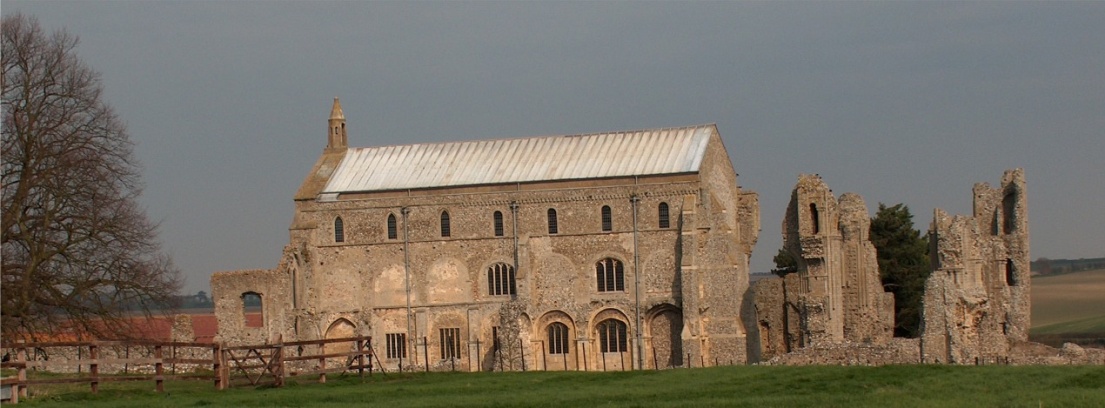 Parish Council Annual MeetingMembers of the Council     You are summoned to attend the annual meeting of Binham Parish Council at the Memorial Hall, Binham On Monday 9th May 2022 at 7.30pmS. H. Hayden Clerk4th May 2022The Public are welcome to attend this Parish Council meeting  AGENDA1.	To elect a Chairman of the Council followed by signing of Acceptance of Office2.	To elect a Vice Chairman3.	To receive and accept apologies for absence4.	To Receive Declarations of Interest5.	Approval of the Minutes of Parish Council Meeting held 14th March 20226.	Matters Arising from those Minutes  7.	Reports	7.1	Norfolk County Council	7.2	North Norfolk District Council	7.3	Chair’s Report re: SAMS8.	Planning	8.1 	To discuss and make observations on any applications received after the date of this Agenda	8.2	Report from Planning Committee9.	Finance and Regulatory	9.1	To receive list of actuals against budget, balance sheet, bank reconciliation and explanation of 		variances to 31.3.22	9.2 	To consider and approve the Annual Governance and Accountability Return as follows:	To complete the Certificate of Exemption	To receive the Annual Internal Audit Report 2021-22	To approve section 1 Annual Governance Statement	To approve section 2 Accounting Statements		9.3	To approve list of payments	9.4	To review all policies and risk assessments for Binham Parish Council. 	9.5	To review the Parish Council’s insurance policy and approve payment of premium10	Maintenance	10.1	Update on Village Sign painting		10.2	To discuss ideas for future use of the telephone box maintenance11.	Update on footpath registration12	To discuss consent for tree celebrating the Queen’s Platinum Jubilee13	To agree cessation of VETS scheme in support of defibrillator use14.	Items for Information Only or next Agenda  15.	To fix the times and dates for ordinary meetings of the Council for the ensuing year16.	Resolution to close the meeting to the public and press under the Public Bodies (Admission to Meetings Act 1960) to discuss item 1617.	To discuss and agree any action to prevent unauthorised driving and parking on/over the Green